附件2自取专利网上缴费票据印章备案表国家知识产权局专利局南宁代办处：我单位授权委托员工：       （性别：  ，身份证号：                   ）办理远程缴费票据自取业务，现申请备案印章。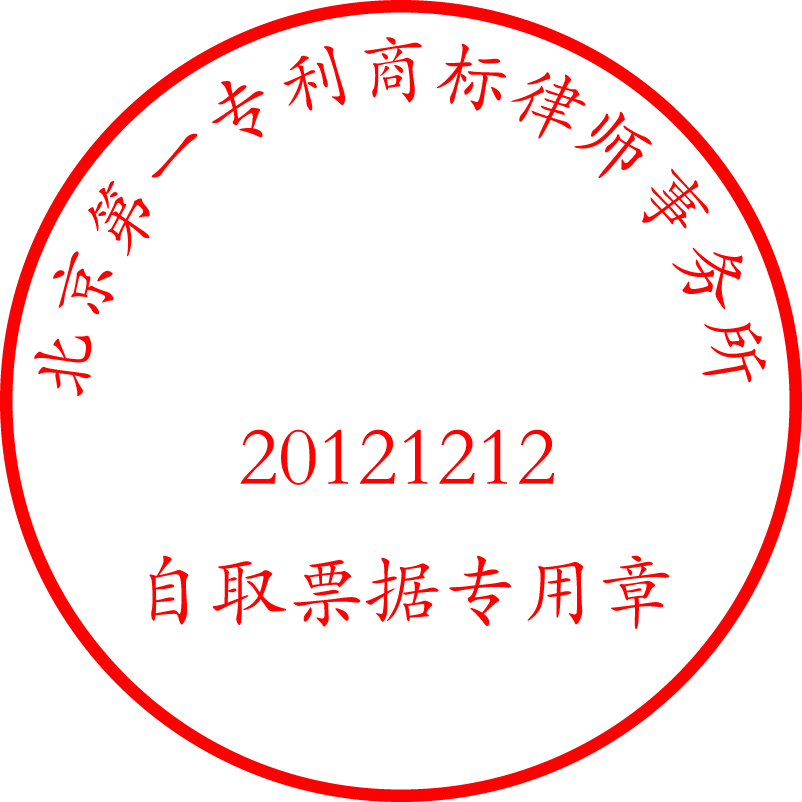 自备案日起，以备案印章为准。签章（公章）：年   月   日         